							projektas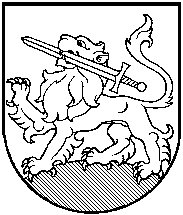 RIETAVO SAVIVALDYBĖS TARYBASPRENDIMASDĖL RIETAVO SAVIVALDYBĖS MERO DARBO UŽMOKESČIO NUSTATYMO2020 m. sausio     d. Nr. T1-RietavasVadovaudamasi Lietuvos Respublikos vietos savivaldos įstatymo 16 straipsnio 2 dalies 2 punktu ir 18 straipsnio 1 dalimi, Lietuvos Respublikos valstybės politikų ir valstybės pareigūnų darbo apmokėjimo įstatymo 2 straipsnio 1 dalies 6 punktu, 3 straipsnio 1 dalimi, 4 straipsnio 1 ir 2 dalimis, 5 straipsniu, Rietavo savivaldybės taryba  n u s p r e n d ž i a:1. Nustatyti Rietavo savivaldybės mero Antano Černeckio darbo užmokestį, kurį sudaro:1.1. pareiginės algos koeficientas – 18,0;1.2. tarnybos Lietuvos valstybei stažas – 29 metai, nuo 2020 m. kovo 11 d. (įskaitytinai) – 30 metų (tarnybos laikotarpis – nuo 1990 m. kovo 11 d. iki 2020 m. kovo 11 d.) priedas už tarnybos Lietuvos valstybei stažą, kurį sudaro 1 proc. pareiginės algos už kiekvienus tarnybos Lietuvos valstybei metus ir kuris negali viršyti 30 proc. pareiginės algos.2. Pripažinti netekusiu galios Rietavo savivaldybės tarybos 2019 m. balandžio 11 d. sprendimą Nr. T1-8 „Dėl Rietavo savivaldybės mero darbo užmokesčio nustatymo“.3. Sprendimas įsigalioja nuo 2020 m. sausio 1 d.Sprendimas gali būti skundžiamas ikiteismine tvarka Lietuvos administracinių ginčų komisijos Klaipėdos apygardos skyriui (H. Manto g. 37, Klaipėda) arba Lietuvos Respublikos administracinių bylų teisenos įstatymo nustatyta tvarka Regionų apygardos administracinio teismo Klaipėdos rūmams (Galinio Pylimo g. 9, Klaipėda) per vieną mėnesį nuo šio sprendimo paskelbimo ar įteikimo suinteresuotai šaliai dienos.Savivaldybės mero pavaduotojasRIETAVO SAVIVALDYBĖS ADMINISTRACIJOS DOKUMENTŲ VALDYMO IR TEISĖS SKYRIUSAIŠKINAMASIS RAŠTAS PRIE SPRENDIMO „DĖL RIETAVO SAVIVALDYBĖS MERO DARBO UŽMOKESČIO NUSTATYMO“PROJEKTO2020 m. sausio 8 d.Rietavas1. Sprendimo projekto esmė.Vadovaujantis Lietuvos Respublikos Lietuvos Respublikos valstybės politikų ir valstybės pareigūnų darbo apmokėjimo įstatymo Nr. VIII-1904 5 straipsnio ir priedėlio pakeitimo įstatymu, Savivaldybės mero pareiginės algos koeficientas baziniais dydžiais – 18,0, kai Savivaldybės teritorijoje gyvena iki 15 tūkst. gyventojų, ir priedas už tarnybos Lietuvos valstybei stažą, kurį sudaro 1 proc. pareiginės algos už kiekvienus tarnybos Lietuvos valstybei metus negali viršyti 30 proc. pareiginės algos.2. Kuo vadovaujantis parengtas sprendimo projektas. Sprendimo projektas parengtas vadovaujantis Lietuvos Respublikos vietos savivaldos įstatymo 16 straipsnio 2 dalies 2 punktu ir 18 straipsnio 1 dalimi, Lietuvos Respublikos valstybės politikų ir valstybės pareigūnų darbo apmokėjimo įstatymo 2 straipsnio 1 dalies 6 punktu, 3 straipsnio 1 dalimi, 4 straipsnio 1 ir 2 dalimis, 5 straipsniu.3. Tikslai ir uždaviniai.Nustatyti Rietavo savivaldybės mero darbo užmokestį.4. Laukiami rezultatai.Bus nustatytas Rietavo savivaldybės mero darbo užmokestis pagal galiojančius teisės aktus.5. Kas inicijavo sprendimo projekto rengimą.Sprendimo projekto rengimą inicijavo Dokumentų valdymo ir teisės skyrius.6. Sprendimo projekto rengimo metu gauti specialistų vertinimai.Neigiamų specialistų vertinimų negauta.7. Galimos teigiamos ar neigiamos sprendimo priėmimo pasekmės.Neigiamų pasekmių nenumatyta.8. Lėšų poreikis sprendimo įgyvendinimui.Papildomai lėšų nereikės, lėšos numatytos Rietavo savivaldybės biudžete. 9. Antikorupcinis vertinimas. Šis sprendimas antikorupciniu požiūriu nevertinamas.Dokumentų valdymo ir teisės skyriaus teisininkė                                               Ieva Krajinaitė